teyDRNF.sfGFP:Deletion between the beginning of exon 4 and the beginning of exon 8, with the deleted portion being replaced by the coding sequence of super folder GFP.5’ breakpoint:19653919 ACAGATCTGCATAATGCGGGG 19653899 (r6.4; last nucleotide before breakpoint fat)3‘ breakpoint:19651689 GTGGAGGAGCGACCGCGGTCG 19651669 (r6.4; 1st nucleotide after breakpoint fat)Additionally it carries a short duplication of sequences between the C-terminus of the coding sequence for sf-GFP and the tey C-terminal sequences from exon 8:19650988  GTTTCGCAGGCCATG  19650974 (r6.4)(which encode the C-terminal aa’s of tey isoforms B, C, D: VSQAM; shown in red in image).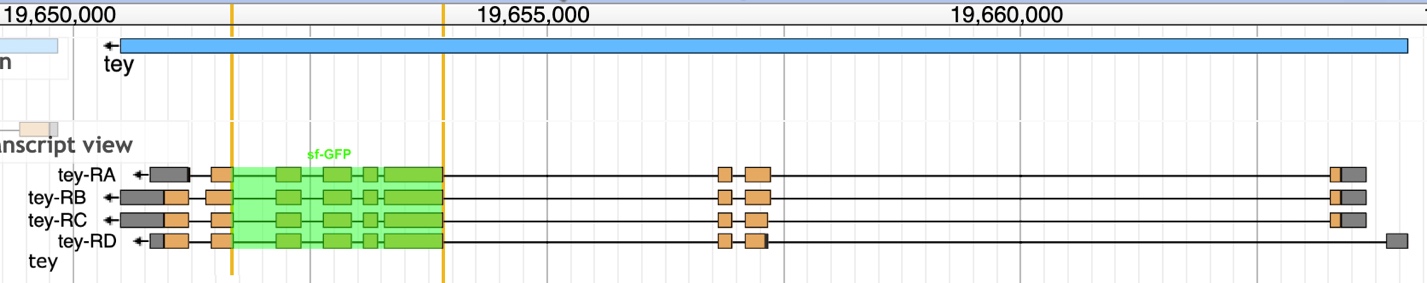 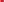 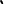 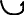 